สำเนาคู่ฉบับ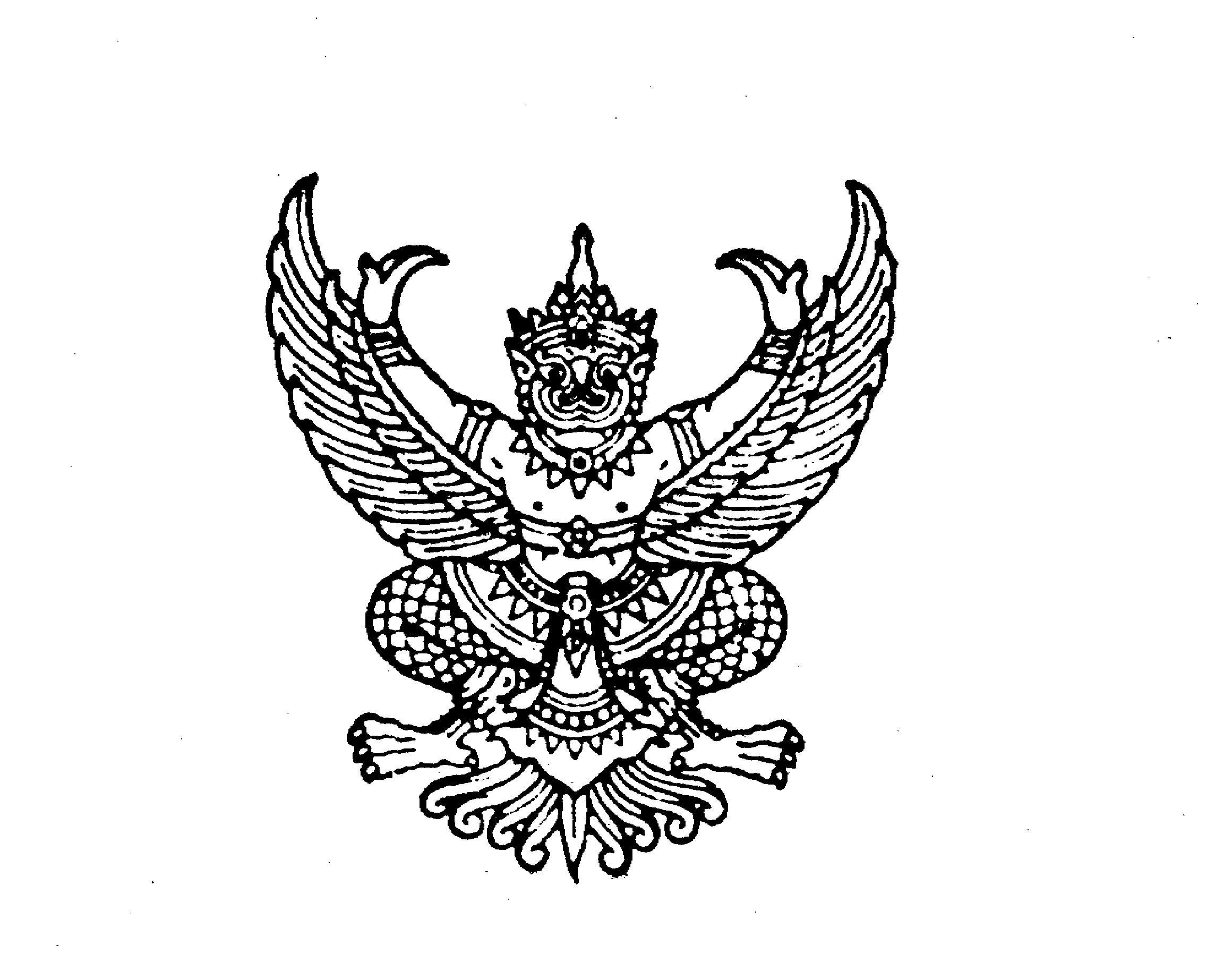 ที่ มท ๐๘๑๖.๕/ว	กรมส่งเสริมการปกครองท้องถิ่น		ถนนนครราชสีมา เขตดุสิต กทม. ๑๐๓๐๐	มกราคม  ๒๕๖7   เรื่อง	แจ้งผลการลงนามบันทึกข้อตกลงความร่วมมือภายใต้โครงการวัด ประชา รัฐ สร้างสุขเรียน  ผู้ว่าราชการจังหวัด (ตามบัญชีรายชื่อจังหวัดแนบท้าย)อ้างถึง	1. หนังสือกรมส่งเสริมการปกครองท้องถิ่น ด่วนที่สุด ที่ มท 0816.5/ว 1333 ลงวันที่ 29 มีนาคม 2566อ้างถึง	2. หนังสือกรมส่งเสริมการปกครองท้องถิ่น ด่วนที่สุด ที่ มท 0816.5/ว 1806 ลงวันที่ 28 เมษายน 2566อ้างถึง	3. หนังสือกรมส่งเสริมการปกครองท้องถิ่น ด่วนที่สุด ที่ มท 0816.5/ว 3674 ลงวันที่ 7 กันยายน 2566อ้างถึง	4. หนังสือกรมส่งเสริมการปกครองท้องถิ่น ด่วนที่สุด ที่ มท 0816.5/ว 4331 ลงวันที่ 20 ตุลาคม 2566สิ่งที่ส่งมาด้วย	สรุปผลการลงนามบันทึกข้อตกลงความร่วมมือฯ	จำนวน 1 ชุดตามหนังสือที่อ้างถึง กรมส่งเสริมการปกครองท้องถิ่นได้แจ้งแนวทางการขับเคลื่อนการดำเนินงานโครงการวัด ประชา รัฐ สร้างสุข เพื่อการพัฒนาที่ยั่งยืน ภายใต้บันทึกข้อตกลงความร่วมมือเพื่อดำเนินงาน โครงการวัด ประชา รัฐ สร้างสุข ระยะ 5 ปี (พ.ศ. 2566 - 2570) โดยกำหนดให้องค์กรปกครองส่วนท้องถิ่นดำเนินการลงนามบันทึกข้อตกลงความร่วมมือกับศาสนสถานอย่างน้อย 2 แห่ง โดยกำหนดให้ลงนามบันทึกข้อตกลงความร่วมมือกับศาสนสถานแห่งที่ 1 ภายในวันที่ 30 ธันวาคม 2566 และแห่งที่ 2 ภายในวันที่ 
15 มกราคม 2567 ความละเอียดแจ้งแล้ว นั้นกรมส่งเสริมการปกครองท้องถิ่นได้ตรวจสอบผลการลงนามบันทึกข้อตกลงความร่วมมือข้างต้นพบว่า องค์กรปกครองส่วนท้องถิ่นยังดำเนินการลงนามบันทึกข้อตกลงความร่วมมือไม่ครบถ้วนตามที่กำหนด ในการนี้ จึงขอความร่วมมือจังหวัดแจ้งให้สำนักงานส่งเสริมการปกครองท้องถิ่นจังหวัดดำเนินการ ดังนี้1. ชี้แจงเหตุผล พร้อมด้วยปัญหาและอุปสรรคในการขับเคลื่อนการลงนามบันทึกข้อตกลงความร่วมมือขององค์กรปกครองส่วนท้องถิ่นให้กรมส่งเสริมการปกครองท้องถิ่นทราบ ภายในวันที่ 22 มกราคม 2567 และขอความร่วมมือจังหวัดประสานหน่วยงานที่เกี่ยวข้อง เพื่อหาแนวทางในการลงนามบันทึกข้อตกลง
ความร่วมมือ พร้อมทั้งขับเคลื่อนการดำเนินงานภายใต้โครงการวัด ประชา รัฐ สร้างสุข ในระดับพื้นที่ต่อไป2. เร่งรัดการลงนามบันทึกข้อตกลงความร่วมมือขององค์กรปกครองส่วนท้องถิ่นกับศาสนสถานแห่งที่ 1 และแห่งที่ 2 ให้ครบถ้วนร้อยละ 100 โดยเร็ว ภายในวันที่ 31 มกราคม 2567รายละเอียดปรากฏตามสิ่งที่ส่งมาด้วย และสามารถดาวน์โหลดได้ที่ QR Code ท้ายหนังสือนี้จึงเรียนมาเพื่อโปรดพิจารณาขอแสดงความนับถือ	(นายขจร  ศรีชวโนทัย)	อธิบดีกรมส่งเสริมการปกครองท้องถิ่น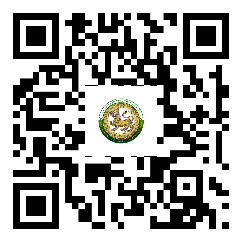 กองส่งเสริมและพัฒนาการจัดการศึกษาท้องถิ่นกลุ่มงานส่งเสริมการศึกษานอกระบบ ศิลปะ วัฒนธรรม และภูมิปัญญาท้องถิ่นโทร. 0 2241 9000 ต่อ 1201 ผู้ประสานงาน (ไอยศูรย์) โทร. 08 9925 2876ไปรษณีย์อิเล็กทรอนิกส์ saraban@dla.go.th